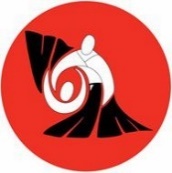      Inschrijfformulier                                              In blokletters invullen s.v.p.Hierbij verzoek ik u mij in te schrijven als lid van uw vereniging “SEKAI BUTOKU KAI”. Ik ga akkoord met de door de vereniging gestelde voorwaarden van het lidmaatschap.Ik verbind mij de contributie van € …….. per drie maanden bij vooruitbetaling te voldoen via NL53INGB0005194580 t.n.v. SEKAI BUTOKU KAI, Diepenstraat 5, 5025 MP te Tilburg of contant bij mijn leraar (u ontvangt dan een betalingskaart ter aftekening). De actuele contributiebedragen vindt u op www.aikidobeljaars.nl.Handtekening lid/verzorger		Inschrijfdatum …………………………….…..………………………………………………….	Leraar …………………………………..………….Voornaam ………………………………..	Naam……………………………………………….. Adres ……………………………………….	Postcode…..…………………………………..….Woonplaats .…………………………….Geboorte datum ………………………     E-mail………………………………………………………Heeft u graden in Budosporten? …………………………………………………………………….Is er een beperking, blessure of ziekte? ………………………………………………………….Ik verklaar kennis te hebben genomen van de gedragsregels, de Privacy Statement en de verwerking van persoonsgegevens van Aikido Beljaars Tilburg en ga akkoord met de inhoud ervan.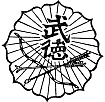 Contributie per 3 maanden